Декабрь 2023г.«Веселый Зимний Календарь»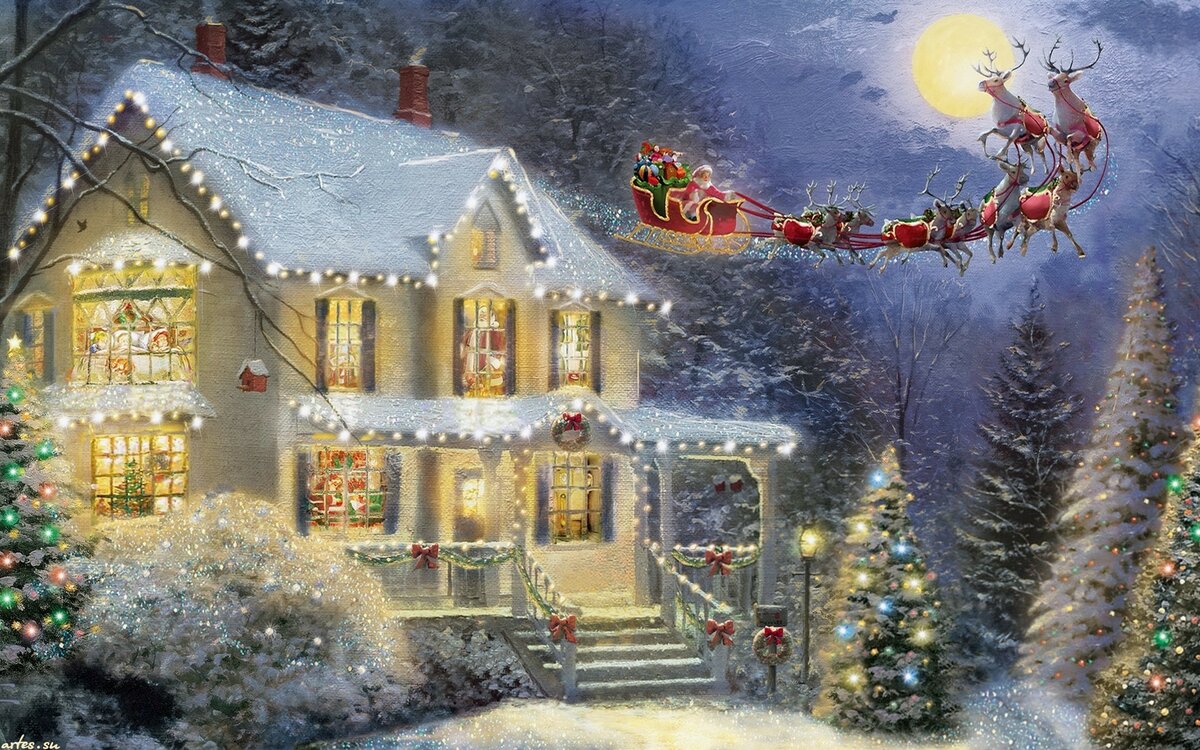 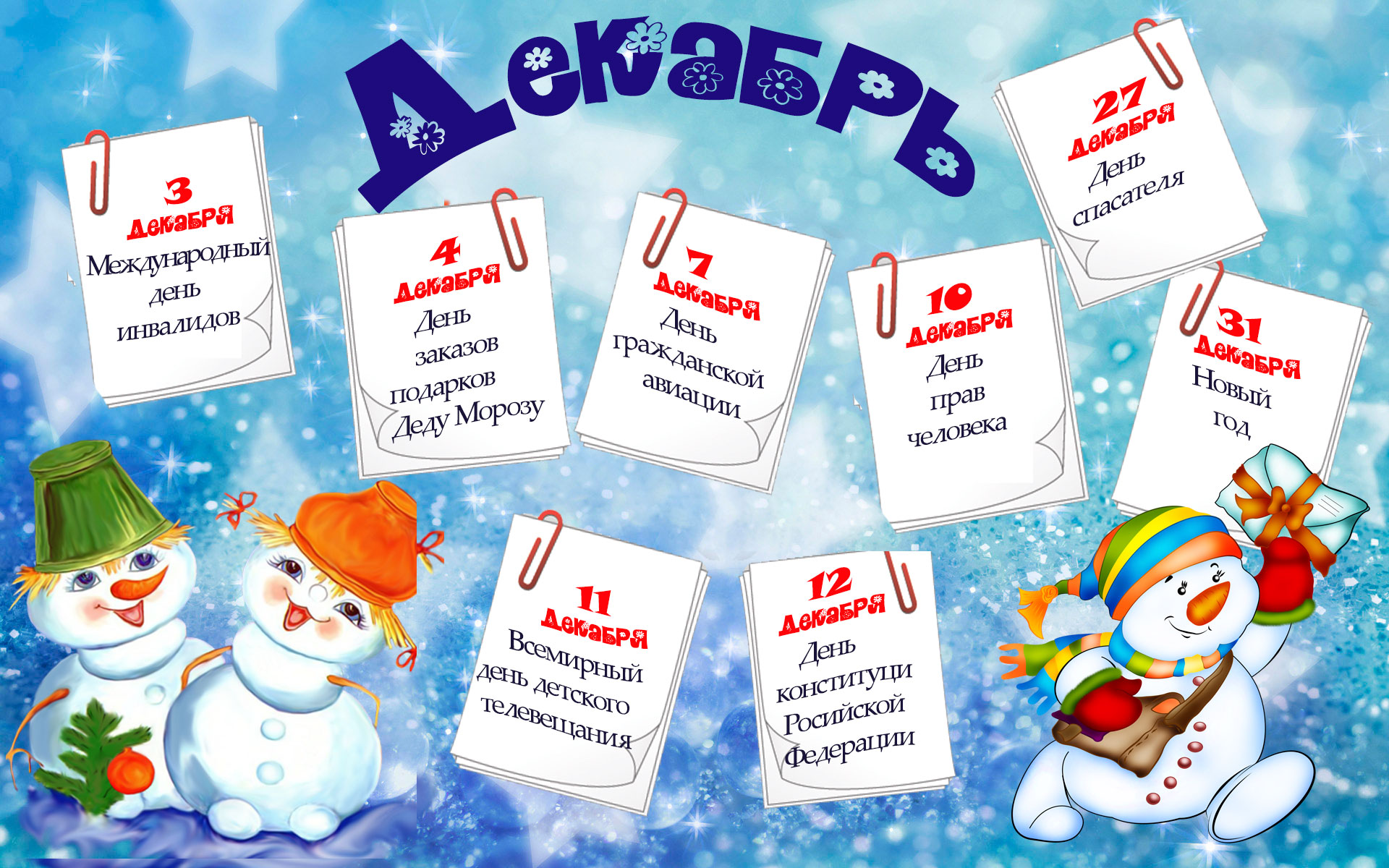 Идеи веселых интересных дел для дошкольников накануне Нового Года.
1 декабря. - В первый день зимы давайте отправимся лепить снеговика. Нет снега? Не беда! Достанем белые пакеты и набьем их газетой, а потом соорудим снеговика.2 декабря - Нарисуем на листе бумаги дерево, а малыш, вооружившись белой краской и кисточкой, пусть дорисует сугробы и снег на ветках.3 декабря - Завершаем вчерашнюю картинку: приклеиваем на нарисованные сугробы кусочки ваты - пушистый белый снег.4 декабря - Рисуем на листе бумаги восковым белым карандашом или свечкой снежинку, даем крохе синюю краску- пусть он раскрасит лист и с удивлением обнаружит снежинку.5 декабря - для нарисованного или вырезанного зайки сооружаем нору: для этого смазываем норку клеем и посыпаем ее манкой. После того, как высохнет - излишки стряхиваем.6 декабря - поручите малышу сделать красивую упаковочную бумагу с помощью карандашей и красок - ваши близкие непременно это оценят.7 декабря - делаем декоративные снежинки с помощью кружева и проволоки. Продеваем проволоку вдоль кружева, и собираем его "гармошкой", закрепляем концы проволоки, чтобы получилось кольцо, и украшение готово!8 декабря - мастерим елочные украшения. Берем стаканчик от йогурта, украшаем звездочками из фольги, приклеиваем бант и веревку. Получился колокольчик!9 декабря - покупаем миниатюрные горшочки для цветов, на пластилин приклеиваем внутрь горшка шишку - это наша елочка, теперь можно украсить ее пластилиновыми шариками.10 декабря - смастерим дракончика из трубочки от туалетной бумаги - приклеиваем, нарисованные мамой мордочку, лапки, хвостик зайца и непременно морковку.11 декабря - рисуем дракончика, намазываем силуэт клеем.  12 декабря - наш дракончик  расшалился и решил поскакать по снегу. Голубой краской рисуем ладошкой следы.13 декабря - выбираем лучшие семейные фотографии, приклеиваем их на обратную сторону марки, пишем новогодние поздравления и отправляем родственникам по почте.14 декабря - Мастерим открытку для Деда Мороза. Малышу понадобиться губка, зеленая краска и трафарет елочки.15 декабря - Пишем поздравительное письмо Деду Морозу и торжественно идем на почту отправлять письмо.16 декабря - Делаем открытку из картона и шнурка, приклеенного в виде снеговика или елочки.17 декабря - Покупаем маленькие пластиковые горшочки под цветы и украшаем их вместе с крохой: можно нарисовать клеем ПВА точки или снежинки, а затем обсыпать солью или манкой, рисом, а внутри горшочка поставить свечку. Если продеть через отверстие ленточку, получится замечательная елочная игрушка.18 декабря - Купите в магазине ТКАНИ атласную ленточку и приклеивайте на ее лицевую сторону различные вырезанные картинки и фантики - получается красивая гирлянда.19 декабря  - С помощью красок для ткани оставляем отпечатки ладошек малыша на подарочных тканевых салфетках, например, для бабушки и дедушки.20 декабря - Делаем открытку - аппликацию "Снеговик" из ватных дисков.21 декабря - Сооружаем зимний букет - приготовьте крепкий соляной раствор. Дайте малышу самому насыпать соли. Ее должно быть столько, чтобы она перестала растворяться. Вскипятите раствор и залейте им веточки на 5-6 часов. Аккуратно выньте веточки и высушите их.22 декабря - Делаем кольца для столовых салфеток - из белой бумаги вырежем кольцо подходящего размера, к нему приклеим вырезанную из зеленного картона елочку, а на нее - белое кружево.23 декабря - Делаем венок из попкорна  - вырезаем из бумажной тарелки дно, намазываем клеем и приклеиваем на него попкорн, обвязываем лентой и вешаем на дверь.24 декабря - Мастерим елочную игрушку. из плотного цветного картона вырезаем елочный шарик, украшаем пластилином и бусинами, можно наклеить портреты близких.25 декабря - наряжаем елку.26 декабря - делаем гирлянду из скомканной фольги, нанизанной на нитку (можно чередовать фольгу с шишками).27 декабря - Мастерим "Елку желаний": малыш оставляет отпечатки зеленых ладошек на бумаге, затем ладошки вырезаем, приклеиваем на картон в виде елочки и заполняем пожеланиями.28 декабря - изготавливаем цветные ледышки.29 декабря - печем рождественское печенье.30 декабря - сооружаем птичью кормушку.31 декабря - запасаемся теплым пледом, горячим чаем и едем фотографироваться на городскую елку.МУ «Комитет по образованию Администрации г. Улан-Удэ»Муниципальное бюджетное дошкольное образовательное учреждениедетский сад №16 «Родничок» комбинированного вида г. Улан-Удэ670024, г. Улан-Удэ, ул. Гагарина 91тел.факс 8(3012) 446158, e – mail:  sad16rodnichok@mail.ruГрафик проведения новогодних утренников«Снежная каша» - 17, 18, 21 группы«Новый год наоборот» - 16,19,23 группыУтверждаюЗаведующий МБДОУ Детский сад № 16 «Родничок»__________________А.С Игумнова«___» _____________2023г.Форма работыФорма работыПроводимые мероприятияПериодОтветственные11234Работа  с  воспитанникамиРабота  с  воспитанникамиРабота  с  воспитанникамиРабота  с  воспитанникамиРабота  с  воспитанникамиМодуль 1.  Праздники, квесты, развлеченияМодуль 1.  Праздники, квесты, развлечения« Новогодняя сказка» - утренники по группамГости в группах  «Друзья Деда Мороза»«Адвент – календарь»  21.12.23– 28.12.23в течение  месяца Воспитатели групп, дети, родители,Музыкальный руководительСтарший воспитательМодуль 2. Творческие соревнования, выставки, конкурсыМодуль 2. Творческие соревнования, выставки, конкурсыФотозона «Замышляем Новый год»Выставка   «Креативный Дракоша»в течение  месяца Воспитатели групп, дети, родителиМодуль 3. Нравственно – патриотическое воспитаниеМодуль 3. Нравственно – патриотическое воспитаниеОбщение   «Как на Руси Новый год появился» «Традиции празднования Нового год в разных странах» в течение месяцаСтаршие воспитатели, воспитатели, муз. руководители. Модуль 4. Основы безопасностиМодуль 4. Основы безопасности«Безопасно в Новый год» - беседы, игры.(Стоп УГРОЗА – фейерверки, гирлянды, засветись и т.д)в течение месяца с отображением в планеСтаршие воспитатели, воспитатели, муз. руководители, инструктор по ФИЗО, родителиРабота  с  педагогамиРабота  с  педагогамиРабота  с  педагогамиРабота  с  педагогамиРабота  с  педагогамиИнтерактивные формы консультацийПрактикум «Ресурсные карты в работе с родителями» Минутка с психологом.«Логопедические находки»Практикум «Ресурсные карты в работе с родителями» Минутка с психологом.«Логопедические находки»                   12.12.2319.12.23 Старшие воспитателиЛогопедыпсихологРабота с родителямиРабота с родителямиРабота с родителямиРабота с родителямиРабота с родителями Мастер - класс Мастер - класс«Мастерская Снеговичка» В течение месяцаВоспитатели, родители            Акция            Акция «Снежинки пожеланий»В течение месяца Воспитатели, родители Помощь в организации выставки  и оформления  Помощь в организации выставки  и оформления «Креативный Дракоша» - группы, приемные, коридоры.         В течение месяцаВоспитатели групп, дети, родители  Оздоровительная   работаОздоровительная   работаОздоровительная   работаОздоровительная   работаОздоровительная   работаОрганизация оздоровительных и профилактических мероприятий.Организация оздоровительных и профилактических мероприятий.Осмотр детей на педикулезПроведение профилактических мероприятий по профилактике гриппа и ОРВИ,  ковид.Спартианские игры «Зима пришла!» 1 раз в неделю  в течение  месяца Мед.сестраВоспитатели     Воспитатели Инструктор ФИЗООрганизационная деятельностьОрганизационная деятельностьОрганизационная деятельностьОрганизационная деятельностьОрганизационная деятельностьАдминистративная работаАдминистративная работаОбновление информации на сайтеФоторепортажи о проведенных мероприятиях, выставках.В течение месяцаУтверждаюзаведующий МБДОУ Детский сад № 16  «Родничок»__________________А.С Игумнова«___» _____________2023г. Дата Группы Время  I корпус I корпус I корпус25.12.2023№ 110.0029.12.2023№ 309.0029.12.2023№ 410.0029.12.2023№ 511.00 II корпус II корпус II корпус27.12.2023№ 710.0027.12.2023№ 811.0026.12.2023№ 910.0027.12.2023№ 1009.00 III корпус III корпус III корпус21.12.2023№ 11, 1509.00: 10.0022.12.2023№ 17, 18, 2109.00: 10.00: 11.0027.12.2023№ 16,19,2309.00: 10.00: 11.0027.12.2023№ 14, 2415.00: 16.00